ҠАРАР                               			       ПОСТАНОВЛЕНИЕ01 март 2018  й.                                      04-П                               01 марта 2018 г.Акъяр ауылы                                                                                         село АкъярОб утверждении муниципальной программы «Формирование современной городской среды в сельском поселении Акъярский сельсовет муниципального района Хайбуллинский район Республики Башкортостан на 2018-2022 годы» в новой редакцииВ целях содействия решению вопросов местного значения, вовлечения населения в процессы местного самоуправления, создания благоприятных условий проживания граждан, повышения качества реформирования жилищно-коммунального хозяйства, проведения ремонта дворовых территорий многоквартирных домов и общественных территорий с.Акъяр сельского поселения Акъярский сельсовет муниципального района Хайбуллинский район Республики Башкортостан, руководствуясь Федеральным законом от 06.10.2003 г. № 131-ФЗ«Об общих принципах организации местного самоуправления в Российской Федерации», постановлением Правительства Российской Федерации от 10.02.2017 г. № 169 «Об утверждении Правил предоставления и распределения субсидий из федерального бюджета бюджетам субъектов Российской Федерации на поддержку государственных программ субъектов Российской Федерации и муниципальных программ формирования современной городской среды», Администрация сельского поселения Акъярский сельсовет муниципального района Хайбуллинский район Республики Башкортостан постановляет:1. Утвердить муниципальную программу «Формирование современной городской среды в сельском поселении Акъярский сельсовет муниципального района Хайбуллинский район Республики Башкортостан на 2018-2022 годы» в новой редакции согласно прилагаемому приложению.	2. Признать утратившим силу постановление Администрации сельского поселения Акъярский сельсовет муниципального района Хайбуллинский район Республики Башкортостан № 92-П от 20.11.2017 года «Об утверждении муниципальной программы «Формирование современной городской среды в сельском поселении Акъярский сельсовет муниципального района Хайбуллинский район Республики Башкортостан на 2018-2022 годы».3. Установить, что в ходе реализации программы «Формирование современной городской среды в сельском поселении Акъярский сельсовет муниципального района Хайбуллинский район Республики Башкортостан на 2018-2022 годы» отдельные мероприятия могут уточняться, а финансирование мероприятий подлежит корректировке в объеме утвержденных расходов местного бюджета на очередной финансовый год.            4. Настоящее постановление подлежит размещению на официальном сайте администрации сельского поселения Акъярский сельсовет муниципального района Хайбуллинский район Республики Башкортостан в сети «Интернет» и вступает в силу после его официального опубликования (обнародования).Контроль за исполнением настоящего постановления оставляю за собой.Глава сельского поселения Акъярский сельсовет муниципального района Хайбуллинский районРеспублики Башкортостан							Э.А. БуранбаевУТВЕРЖДЕНО постановлением администрациисельского поселения Акъярскийсельсовет муниципального района Хайбуллинский район Республики Башкортостан№ 04-П от 01.03.2018 г.Муниципальная программа«Формирование современной городской среды в сельском поселении Акъярский сельсовет муниципального района Хайбуллинский район Республики Башкортостан на 2018-2022годы»ПАСПОРТМуниципальной программы«Формирование современной городской среды в сельском поселении Акъярский сельсовет муниципального района Хайбуллинский район Республики Башкортостан на 2018-2022годы» Характеристика текущего состояния благоустройства территории сельского поселения Акъярский сельсовет муниципального района Хайбуллинский район Республики Башкортостан, основные показатели и анализ социальных, финансово-экономических и прочих рисков реализации ПрограммыФормирование комфортной городской среды – это комплекс мероприятий, направленных на создание условий для обеспечения благоприятных, безопасных и доступных условий проживания населения в муниципальных образованиях. Городская среда должна соответствовать санитарным и гигиеническим нормам, а также иметь завершенный, привлекательный и эстетичный внешний вид. Создание современной городской среды включает в себя проведение работ по благоустройству дворовых территорий и наиболее посещаемых общественных пространств (устройство детских и спортивных площадок, зон отдыха, парковок и автостоянок, набережных, озеленение территорий, устройство наружного освещения). Решение актуальных задач требует комплексного, системного подхода, и переход к программно-целевым методам бюджетного планирования, разработке муниципальных программ, содержащих мероприятия по благоустройству территорий. Основные принципы формирования программ «Формирование комфортной городской среды»: - Общественное участие. Общественная комиссия, созданная Администрацией сельского поселения Акъярский сельсовет муниципального района Хайбуллинский район Республики Башкортостан, контролирует реализацию настоящей программы, согласует отчеты, принимает работы. В состав общественной комиссии включаются представители политических и общественных партий и движений. Согласно данного принципа осуществляются обязательное общественное обсуждение, утверждение настоящей муниципальной программы, концепций и дизайн-проектов объектов благоустройства, так же проводится обсуждение проекта правил благоустройства. В рамках данного принципа обеспечиваются свободное право граждан на подачу предложений по объектам для включения в программу, подробное информирование обо всех этапах реализации программы. - Системный подход. Формирование муниципальных программ на 2018-2022 годы осуществляется на территории всех муниципальных образований с численностью населения более 1000 человек. В целях реализации принципа системности подхода в рамках формирования и реализации программы осуществляется инвентаризация общественных и дворовых территорий, формирование графика проведения благоустройства дворовых территорий, общественных пространств. - Все начинается с дворов. Дворовые территории включаются в программу только по инициативе жителей. Условием включения дворовых территорий в программу является трудовое участие в выполнении работ. При благоустройстве двора учитывается принцип безбарьерности для маломобильных групп. - Создание общественного пространства. На основании инвентаризации общественных пространств и по выбору жителей осуществляется формирование плана (графика) благоустройства до 2022 неблагоустроенных общественных зон. - Закрепление ответственности за содержанием благоустроенной территории. При проведении работ по благоустройству дворовых территорий организуются и проводятся мероприятий для жителей, включая их непосредственное участие (посадка деревьев, участие в субботниках и т.д.). Вместе с тем, содержание благоустроенных дворовых территорий и объектов благоустройства на них, согласно условий реализации программы, закрепляются за жильцами многоквартирных домов, территории которых были благоустроены. - Применение лучших практик благоустройства. В рамках реализации настоящей программы создаются условия для привлечения молодых архитекторов, студентов ВУЗов к разработке дизайн-проектов благоустройства дворов и общественных пространств соответствующего функционального назначения. Формирование современной городской среды – это комплекс мероприятий, направленных на повышение качества городской среды, создание условий для обеспечения комфортных, безопасных и доступных условий проживания населения сельского поселения Акъярский сельсовет муниципального района Хайбуллинский район Республики Башкортостан. Современная городская среда должна соответствовать санитарным и гигиеническим нормам, а также иметь завершенный, привлекательный и эстетичный внешний вид. Создание современной городской среды включает в себя проведение работ по благоустройству дворовых территорий и наиболее посещаемых общественных территорий (устройство детских и спортивных площадок, зон отдыха, парковок и автостоянок, набережных, озеленение территорий, устройство наружного освещения). Основными проблемами в области благоустройства дворовых территорий и наиболее посещаемых общественных территорий сельского поселения Акъярский сельсовет муниципального района Хайбуллинский район Республики Башкортостан являются: - недостаточное количество детских и спортивных площадок, зон отдыха, площадок для свободного выгула собак; - недостаточное количество автостоянок и мест парковки транспортных средств на дворовых и общественных территориях; - недостаточное количество малых архитектурных форм на дворовых и общественных территориях; - недостаточное озеленение дворовых территорий и отсутствие общей концепции озеленения общественных территорий, увязанной с остальными элементами благоустройства; - изнашивание покрытий дворовых проездов и тротуаров; - недостаточное освещение отдельных дворовых и общественных территорий. Кроме того, городская среда требует проведения большого объема работ по приспособлению ее к условиям доступности для инвалидов всех категорий и маломобильных групп населения. Для определения конкретного перечня объектов благоустройства проведен анализ текущего состояния территории сельского поселения Акъярский сельсовет муниципального района Хайбуллинский район Республики Башкортостан с инвентаризацией объектов благоустройства и составлением паспортов благоустройства дворовых, общественных территорий и объектов недвижимого имущества (включая объекты незавершенного строительства) и земельных участков, находящихся в собственности (пользовании) юридических лиц и индивидуальных предпринимателей .Проведенный анализ благоустройства дворовых территорий позволил определить общее состояние таких важных элементов благоустройства, как детские игровые и спортивные площадки, асфальтобетонное покрытие отдельных дворовых территорий имеет дефекты, при которых дальнейшая эксплуатация дорожного покрытия затруднена, а на отдельных участках недопустима. На отдельных территориях уровень освещенности входных групп ниже допустимого или имеющиеся светильники находятся в ветхом состоянии и требуют замены. В результате реализации мероприятий Программы ожидается: - повышение уровня комфортности проживания населения; - повышение качества жилищно-коммунальных услуг; - улучшение организации досуга всех возрастных групп населения; - улучшение экологических, санитарных, функциональных и эстетических качеств городской среды; - привлечение общественности и населения к решению задач благоустройства городских и дворовых территорий; - воспитание бережного отношения и создание условий для расширения инициативы жителей в сфере благоустройства, а также развитие их творческого потенциала; - поиск и привлечение внебюджетных источников к решению задач благоустройства. 2. Цели, задачи и мероприятия ПрограммыПовышение качества и комфорта городской среды сельского поселения Акъярский сельсовет муниципального района Хайбуллинский район Республики Башкортостан;Реализация участия общественности, граждан, заинтересованных лиц в муниципальной программе для совместного определения развития территории, выявления истинных проблем и потребностей людей.3. Целевые индикаторы и показатели ПрограммыРеализация мероприятий Программы приведет к повышению уровня благоустроенности дворовых территорий, наиболее посещаемых муниципальных территорий общественного пользования населением сельского поселения Акъярский сельсовет муниципального района Хайбуллинский район Республики Башкортостан. Сведения о показателях (индикаторах) Программы указаны в Приложении № 1 Программы.Объем средств, необходимых на реализацию ПрограммыОбъем финансовых ресурсов Программы на 2018 год в целом составляет 4776,64082 тыс. рублей. Финансирование осуществляется за счет средств федерального бюджета 4203,44392 тыс. рублей, бюджета Республики Башкортостан 573,19690 тыс. рублей и определяется соглашением между Администрацией муниципального района Хайбуллинский район Республики Башкортостан и сельским поселением Акъярский сельсовет муниципального района Хайбуллинский район Республики Башкортостан. Информация об объемах финансовых ресурсов, необходимых для реализации Программы, с разбивкой по источникам финансовых ресурсов содержится в Приложении № 2 к настоящей Программе.На 2018 год – 4438,63938 тыс.рублей, в том числе:- федеральный бюджет – 3906,00265 тыс. рублей;- бюджет РБ – 532,63673 тыс. рублей.Объем средств, направленных на благоустройство дворовых территорий многоквартирных домов составляет 4438,63938 тыс.рублей, в том числе:- федеральный бюджет – 3906,00265 тыс. рублей;- бюджет РБ – 532,63673 тыс. рублей.Объем средств, направленных на благоустройство общественных территорий составляет 0,0 тыс. рублей, в том числе:- федеральный бюджет 0,0 тыс. рублей;- бюджет Республики Башкортостан 0,0 тыс. рублей.На 2019 год – 1513,86074 тыс.рублей, в том числе:- федеральный бюджет – 1332,19745 тыс. рублей;- бюджет РБ – 181,66329 тыс. рублей.Объем средств, направленных на благоустройство дворовых территорий многоквартирных домов составляет 1513,86074 тыс.рублей, в том числе:- федеральный бюджет – 1332,19745 тыс. рублей;- бюджет РБ – 181,66329 тыс. рублей.Объем средств, направленных на благоустройство общественных территорий составляет 0,0 тыс. рублей, в том числе:- федеральный бюджет 0,0 тыс. рублей;- бюджет Республики Башкортостан 0,0 тыс. рублей.На 2020 год –3300,35989 тыс.рублей, в том числе:- федеральный бюджет – 2904,31670 тыс. рублей;- бюджет РБ – 396,04319 тыс. рублей.Объем средств, направленных на благоустройство дворовых территорий многоквартирных домов составляет 3300,35989 тыс.рублей, в том числе:- федеральный бюджет – 2904,31670 тыс. рублей;- бюджет РБ – 396,04319 тыс. рублей.Объем средств, направленных на благоустройство общественных территорий составляет 0,0 тыс. рублей, в том числе:- федеральный бюджет 0,0 тыс. рублей;- бюджет Республики Башкортостан 0,0 тыс. рублей.На 2021 год – 5992,8000 тыс.рублей, в том числе:- федеральный бюджет – 5273,66400 тыс. рублей;- бюджет РБ – 719,13600 тыс. рублей.Объем средств, направленных на благоустройство дворовых территорий многоквартирных домов составляет 5992,8000 тыс.рублей, в том числе:- федеральный бюджет – 5273,66400 тыс. рублей;- бюджет РБ – 719,13600 тыс. рублей.Объем средств, направленных на благоустройство общественных территорий составляет 0,0 тыс. рублей, в том числе:- федеральный бюджет 0,0 тыс. рублей;- бюджет Республики Башкортостан 0,0 тыс. рублей.На 2022 год – 0,0 тыс. рублей, в том числе:- федеральный бюджет 0,0 тыс. рублей;- бюджет Республики Башкортостан 0,0 тыс. рублей.Объем средств, направленных на благоустройство дворовых территорий многоквартирных домов составляет 0,0 тыс. рублей, в том числе:- федеральный бюджет 0,0 тыс. рублей;- бюджет Республики Башкортостан 0,0 тыс. рублей.Объем средств, направленных на благоустройство общественных территорий составляет 0,0 тыс. рублей, в том числе:- федеральный бюджет 0,0 тыс. рублей;- бюджет Республики Башкортостан 0,0 тыс. рублей.Перечень мероприятий ПрограммыОснову Программы составляет ремонт и благоустройство дворовых территорий многоквартирных домов и мест массового пребывания населения.Мероприятия по благоустройству дворовых территорий, общественных территорий формируются с учетом необходимости обеспечения физической, пространственной и информационной доступности зданий, сооружений, дворовых и общественных территорий для инвалидов и других маломобильных групп населения.Перечень основных мероприятий Программы представлен в Приложении № 3 к настоящей Программе.6. Механизм реализации ПрограммыРеализация Программы осуществляется в соответствии с нормативными правовыми актами администрации сельского поселения Акъярский сельсовет муниципального района Хайбуллинский район Республики Башкортостан.Разработчиком и исполнителем Программы является администрация сельского поселения Акъярский сельсовет муниципального района Хайбуллинский район Республики Башкортостан.Исполнитель Программы осуществляет: - прием заявок на участие в отборе дворовых территорий МКД для включения в адресный перечень дворовых территорий МКД и заявок на участие в отборе общественных территорий;- представляет заявки общественной комиссии, созданной постановлением администрации сельского поселения Акъярский сельсовет муниципального района Хайбуллинский район Республики Башкортостан.Адресный перечень дворовых территорий МКД и общественных территорий включаются в Программу по результатам общественного обсуждения.Исполнитель Программы несет ответственность за качественное и своевременное их выполнение, целевое и рационально использование средств, предусмотренных Программой, своевременное информирование о реализации Программы.Исполнитель Программы организует выполнение программных мероприятий путем заключения соответствующих муниципальных контрактов с подрядными организациями и осуществляет контроль за надлежащим исполнением подрядчиками обязательств по муниципальным контрактам. Отбор подрядных организаций осуществляется в порядке, установленном Федеральным законом от 05.04.2013 года № 44-ФЗ «О контрактной системе в сфере закупок товаров, работ, услуг для обеспечения государственный и муниципальных нужд». Экономия средств от проведенных аукционных процедур направляется на резервные территории.Основной адресный перечень по благоустройству дворовых территорий муниципальной программы в сельском поселении Акъярский сельсовет муниципального района Хайбуллинский район Республики Башкортостан на 2018-2022 годы указан в Приложении № 4.7. Оценка социально-экономической эффективности реализации ПрограммыРеализация запланированных мероприятий позволит удовлетворить большую часть обращений граждан о неудовлетворительном техническом состоянии дворовых территорий многоквартирных домов и мест массового пребывания населения, а также обеспечит благоприятные условия проживания населения, что положительно отразится и на повышении качества жизни в целом.Оценка эффективности муниципальной программы проводится администрацией сельского поселения Акъярский сельсовет муниципального района Хайбуллинский район Республики Башкортостан и осуществляется в целях оценки планируемого вклада результатов муниципальной программы в социально-экономическое развитие сельского поселения Акъярский сельсовет муниципального района Хайбуллинский район Республики Башкортостан.Администрация сельского поселения Акъярский сельсовет муниципального района Хайбуллинский район Республики Башкортостан осуществляет мониторинг ситуации и анализ эффективности выполняемой работы.В рамках реализации муниципальной программы планируется:провести ремонт дворовых территорий многоквартирных домов;провести благоустройство общественных территорий.Индикатором эффективности реализации программы следует считать:увеличение доли дворовых территорий, приведенных в нормативное состояние от общего количества дворовых территорий многоквартирных домов, нуждающихся в проведении вышеуказанных мероприятий;повышение социальной и экономической привлекательности сельского поселения Акъярский сельсовет муниципального района Хайбуллинский район Республики Башкортостан.8.Условия о форме участия собственников помещений в многоквартирных домах, на выполнение минимального перечня работ1. Настоящий раздел Программы устанавливает условие о форме трудового участия собственников помещений в многоквартирных домах, собственников иных зданий и сооружений, расположенных в границах дворовой территории, подлежащей благоустройству (далее - заинтересованные лица), в выполнении мероприятий по благоустройству дворовой территории в рамках реализации Приоритетного проекта «Формирование современной городской среды».2. Трудовое участие может быть осуществлено в виде выполнения жителями следующих неоплачиваемых работ, не требующих специальной квалификации:- подготовка дворовой территории (объекта) к началу работ (земляные работы, снятие старого оборудования, уборка мусора);- другие работы (покраска оборудования, охрана объекта, предоставление строительных материалов, техники).3. Решение о форме трудового участия принимается заинтересованными лицами и предоставляется в составе заявки о включении дворовой территории в муниципальную программу формирования современной городской среды:- собственниками помещений в многоквартирных домах в виде протокольно оформленного решения общего собрания собственников;- собственниками иных зданий и сооружений, расположенных в границах дворовой территории, подлежащей благоустройству, в виде простого письменного обязательства, подписанного собственником или иным уполномоченным лицом.4. Трудовое участие заинтересованных лиц в выполнении мероприятий по благоустройству дворовых территорий подтверждается документально.Документом, подтверждающим трудовое участие заинтересованных лиц, является отчет о выполнении работ, включающий информацию о проведении мероприятия с трудовым участием граждан и совета многоквартирного дома, лица, управляющего многоквартирным домом о проведении мероприятия с трудовым участием граждан. При этом, в качестве приложения к такому отчету предоставляется фото-, видеоматериалы, подтверждающие проведение мероприятий с трудовым участием граждан и размещаются указанные материалы в средствах массовой информации, социальных сетях, сети «Интернет».5. Проведение мероприятий освещается в средствах массовой информации (печатных, электронных) в режиме Online (размещать соответствующие сюжеты или информацию о проведении мероприятия в день его проведения или ближайшее время после этого) для чего исполнителем Программы, организуется мониторинг подготовки к проведению таких мероприятий.9. Ожидаемый социально-экономический эффект икритерии оценки выполнения ПрограммыОжидаемый социально-экономический эффект:прогнозируемые конечные результаты реализации Программы предусматривают повышение уровня благоустройства муниципального образования, улучшение санитарного содержания территорий.В результате реализации Программы ожидается создание условий, обеспечивающих комфортные условия для работы и отдыха населения на территории муниципального образования. Будет скоординирована деятельность предприятий, обеспечивающих благоустройство населенного пункта и предприятий, имеющих на балансе инженерные сети, что позволит исключить случаи раскопки инженерных сетей на вновь отремонтированных объектах благоустройства и восстановление благоустройства после проведения земляных работ.Эффективность программы оценивается по следующим показателям:- процент привлечения населения муниципального образования к работам по благоустройству;- процент привлечения организаций, заинтересованных лиц к работам по благоустройству;- уровень взаимодействия предприятий, обеспечивающих благоустройство поселения и предприятий – владельцев инженерных сетей;- уровень благоустроенности муниципального образования;- комплексность благоустройства дворовых территорий;- повышение уровня комфортности проживания жителей за счет функционального зонирования дворовых территорий, комплексного благоустройства дворовых территорий;- привлечение жителей к благоустройству своих дворовых территорий, устройству цветников и клумб.В результате реализации Программы ожидается:- улучшение экологической обстановки и создание среды, комфортной для проживания жителей села;- совершенствование эстетического состояния территории муниципального образования.Приложение № 1к муниципальной программе «Формирование современной городской среды в сельском поселении Акъярский сельсовет муниципального района Хайбуллинский район Республики Башкортостан на 2018-2022 годы» от 01.03.2018 г. № 04-ПСведенияо целевых индикаторах и показателях муниципальной программы «Формирование современной городской среды в сельском поселении Акъярский сельсовет муниципального района Хайбуллинский район Республики Башкортостан на 2018-2022 годы» и их значенияхПриложение № 2к муниципальной программе «Формирование современной городской среды в сельском поселении Акъярский сельсовет муниципального района Хайбуллинский район Республики Башкортостан на 2018-2022 годы» от 01.03.2018 г. № 04-ПРесурсное обеспечение муниципальной программы«Формирование современной городской среды в сельском поселении Акъярский сельсовет муниципального района Хайбуллинский район Республики Башкортостан на 2018-2022 годы»<1> Далее в настоящем Приложении используется сокращения - Программа, ФБ - Федеральный бюджет, КБ - бюджет Республики Башкортостан, МБ - бюджет муниципального района Хайбуллинский район Республики БашкортостанПриложение № 3к муниципальной программе «Формирование современной городской среды в сельском поселенииАкъярский сельсовет муниципального района Хайбуллинский район Республики Башкортостан на2018-2022 годы» от 01.03.2018 г. № 04-ППЕРЕЧЕНЬ МЕРОПРИЯТИЙ МУНИЦИПАЛЬНОЙ ПРОГРАММЫ «ФОРМИРОВАНИЕ СОВРЕМЕННОЙ ГОРОДСКОЙ СРЕДЫ В СЕЛЬСКОМ ПОСЕЛЕНИИ АКЪЯРСКИЙ СЕЛЬСОВЕТ МУНИЦИПАЛЬНОГО РАЙОНА ХАЙБУЛЛИНСКИЙ РАЙОН РЕСПУБЛИКИ БАШКОРТОСТАН НА 2018-2022 ГОДЫ» И ПЛАНЫ ЕЕ РЕАЛИЗАЦИИПриложение № 4к муниципальной программе «Формирование современной городской среды в сельском поселении Акъярский сельсовет муниципального района Хайбуллинский район Республики Башкортостан на 2018-2022 годы» от 01.03.2018 г.  № 04-ПАдресный перечень дворовых территорий многоквартирных домов, нуждающихся в благоустройстве и подлежащих благоустройству в 2018-2022 годыБАШҠОРТОСТАН РЕСПУБЛИКАҺЫ      ХӘЙБУЛЛА РАЙОНЫ муниципаль районыНЫҢ АҠЪЯР АУЫЛ СОВЕТЫАУЫЛ БИЛӘМӘҺЕ ХАКИМИӘТЕ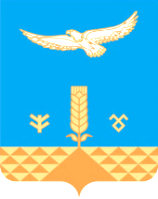 АДМИНИСТРАЦИЯ СЕЛЬСКОГО ПОСЕЛЕНИЯ  АКЪЯРСКИЙ СЕЛЬСОВЕТ МУНИЦИПАЛЬНОГО РАЙОНА ХАЙБУЛЛИНСКИЙ РАЙОН РЕСПУБЛИКИ БАШКОРТОСТАННаименование муниципальной Программы«Формирование современной городской среды в сельском поселении Акъярский сельсовет муниципального района Хайбуллинский район Республики Башкортостан на 2018-2022 годы» (далее Программа)Ответственный исполнительАдминистрация сельского поселения Акъярский сельсовет муниципального района Хайбуллинский район Республики Башкортостан Общественная комиссия по реализации ПрограммыУчастники Программы- Администрация сельского поселения Акъярский сельсовет муниципального района Хайбуллинский район Республики Башкортостан;- граждане, их объединения;- заинтересованные лица;- общественные организации;- подрядные организации.Цели и задачи Программы- повышение качества и комфорта городской среды   сельского поселения Акъярский сельсовет муниципального района Хайбуллинский район Республики Башкортостан;- реализация участия общественности, граждан, заинтересованных лиц в муниципальной программе для совместного определения развития территории, выявления истинных проблем и потребностей людей; - повышение качеств современной городской среды;- совершенствования уровня и организации благоустройства дворовых территории многоквартирных домов (далее - МКД) для повышения комфортности проживания граждан;- улучшение благоустройства дворовых территорий МКД сельского поселения Акъярский сельсовет муниципального района Хайбуллинский район Республики Башкортостан.Целевые индикаторы Программы и их значения- доля реализованных проектов благоустройства дворовых территорий (полностью освещенных, оборудованных местами для проведения досуга и отдыха разными группами населения (спортивные площадки, детские площадки и т.д.), малыми архитектурными формами) в общем количестве реализованных в течение планового года проектов благоустройства дворовых территорий;- доля дворовых территорий, благоустройство которых выполнено при участии граждан, организаций в соответствующих мероприятиях, в общем количестве реализованных в течение планового года проектов благоустройства дворовых территорий.- доля освещенных частей улиц, проездов, набережных в общей протяженности улиц, проездов, набережных населенных пунктов;- доля дворовых территорий МКД, в отношении которых проведены работы по благоустройству, от общего количества дворовых территорий МКД;- количество дворовых территорий МКД, приведенных в нормативное состояние;- количество комплектов проектно-сметной документации, подготовленных для выполнения ремонта дворовых территорий МКД;- доля дворовых территорий, на которых проведен ремонт асфальтобетонного покрытия;- доля дворовых территорий, на которых созданы комфортные условия для отдыха и досуга жителей, от общего количества дворовых территорий МКД, участвующих в Программе;- повышение уровня информирования о мероприятиях по формированию современной городской среды муниципального образования;- доля участия населения в мероприятиях, проводимых в рамках Программы.Сроки реализации ПрограммыРеализация Программы – 2018 -2022 годы Объемы и источники финансированияПрограммыОбщий объем финансирования мероприятий Программына 2018 год: 4438,63938 тыс.рублей, в том числе:- федеральный бюджет – 3906,00265 тыс. рублей;- бюджет РБ – 532,63673 тыс. рублей.на 2019 год : 1513,86074 тыс.рублей, в том числе:- федеральный бюджет – 1332,19745 тыс. рублей;- бюджет РБ – 181,66329 тыс. рублей.на 2020 год : 3300,35989 тыс.рублей, в том числе:- федеральный бюджет – 2904,31670 тыс. рублей;- бюджет РБ – 396,04319 тыс. рублей.на 2021 год : 5992,80000 тыс.рублей, в том числе:- федеральный бюджет – 5273,66400 тыс. рублей;- бюджет РБ – 719,13600 тыс. рублей.на 2022 год :0,0 тыс.рублей, в том числе:- федеральный бюджет – 0,0 тыс. рублей;- бюджет РБ – 0,0 тыс. рублей.Ожидаемые результаты реализации Программы- доля реализованных проектов благоустройства дворовых территорий (полностью освещенных, оборудованных местами для проведения досуга и отдыха разными группами населения (спортивные площадки, детские площадки и т.д.), малыми архитектурными формами) в общем количестве реализованных в течение планового года проектов благоустройства дворовых территорий – 100%;- доля дворовых территорий, благоустройство которых выполнено при участии граждан, организаций в соответствующих мероприятиях, в общем количестве реализованных в течение планового года проектов благоустройства дворовых территорий – 100%;- доля освещенных частей улиц, проездов, набережных в общей протяженности улиц, проездов, набережных населенных пунктов – 100%;- доля дворовых территорий МКД, в отношении которых будут проведены работы по благоустройству, от общего количества дворовых территорий МКД составит 100%, в том числе по годам:2018 г. – 26,32%;2019 г. – 5,26%;2020 г. – 31,58%;2021 г. – 36,84%- количество дворовых территорий МКД, приведенных в нормативное состояние составит 19 дворовых территорий МКД, в том числе по годам:2018 г. – 5 дворовых территорий (17 МКД);2019 г. – 1 дворовая территория (10 МКД);2020 г. – 6 дворовых территорий (17 МКД);2021 г. – 7 дворовых территорий (13 МКД)- количество комплектов проектно-сметной документации, подготовленных для выполнения ремонта дворовых территорий МКД составит8 единиц:2018 г. – 5 ед.;2019 г. – 1 ед.;2020 г. – 6 ед.;2021 г. – 7 ед.- доля дворовых территорий, на которых будет проведен ремонт асфальтобетонного покрытия составит 100%, в том числе по годам:2018 г. – 26,32%;2019 г. – 5,26%;2020 г. – 31,58%;2021 г. – 36,84%- доля дворовых территорий, на которых будут созданы комфортные условия для отдыха и досуга жителей, от общего количества дворовых территорий МКД, участвующих в Программе составит 100%;- повышение уровня информирования о мероприятиях по формированию современной городской среды муниципального образования достигнет 100%;- доля участия населения в мероприятиях, проводимых в рамках Программы составит 100%.Показатели эффективности расходования бюджетных средствОсвоение выделенных бюджетных средств в полном объеме при 100% выполнении плановых мероприятий Программы.№Наименование целевого индикатора и показателя программыЕдиница измеренияЗначение целевого индикатора и показателя программыЗначение целевого индикатора и показателя программыЗначение целевого индикатора и показателя программыЗначение целевого индикатора и показателя программыЗначение целевого индикатора и показателя программыИТОГО№Наименование целевого индикатора и показателя программыЕдиница измерения20182019202020212022ИТОГО1Доля реализованных проектов благоустройства дворовых территорий (полностью освещенных, оборудованных местами для проведения досуга и отдыха разными группами населения (спортивные площадки, детские площадки и т.д.), малыми архитектурными формами) в общем количестве реализованных в течение планового года проектов благоустройства дворовых территорий %1001001001001002Доля дворовых территорий, благоустройство которых выполнено при участии граждан, организаций в соответствующих мероприятиях, в общем количестве реализованных в течение планового года проектов благоустройства дворовых территорий%1001001001001003Доля освещенных частей улиц, проездов, набережных в общей протяженности улиц, проездов, набережных населенных пунктов%1001001001001004Доля дворовых территорий МКД, в отношении которых будут проведены работы по благоустройству, от общего количества дворовых территорий МКД%26,325,2631,5836,841005Количество дворовых территорий МКД, приведенных в нормативное состояниеед.5167196Количество комплектов проектно-сметной документации, подготовленных для выполнения ремонта дворовых территорий МКД ед.5167197Доля дворовых территорий, на которых проведен ремонт асфальтобетонного покрытия%26,325,2631,5836,841008Доля дворовых территорий, на которых будут созданы комфортные условия для отдыха и досуга жителей, от общего количества дворовых территорий МКД, участвующих в Программе%26,325,2631,5836,8410010Повышение уровня информирования о мероприятиях по формированию современной городской среды муниципального образования%10010010010010011Доля участия населения в мероприятиях, проводимых в рамках Программы%100100100100100№ п/пНаименование Программы, основного мероприятия ПрограммыОтветственный исполнитель, соисполнитель, муниципальный заказчик-координатор, участникИсточник финансированияКод бюджетной классификацииКод бюджетной классификацииКод бюджетной классификацииКод бюджетной классификацииОбъемы бюджетных ассигнований(тыс. рублей)№ п/пНаименование Программы, основного мероприятия ПрограммыОтветственный исполнитель, соисполнитель, муниципальный заказчик-координатор, участникИсточник финансированияГРБСРзПрЦСРВР123456789Муниципальная программа «Формирование современной городской среды в сельском поселении Акъярский сельсовет муниципального района Хайбуллинский район Республики Башкортостан на 2018-2022 годы»всего в том числе:Всего по программе:15245,66001Муниципальная программа «Формирование современной городской среды в сельском поселении Акъярский сельсовет муниципального района Хайбуллинский район Республики Башкортостан на 2018-2022 годы»всего в том числе:В т.ч.: Федеральный бюджет, ФБ79105033005555024413416,18081Муниципальная программа «Формирование современной городской среды в сельском поселении Акъярский сельсовет муниципального района Хайбуллинский район Республики Башкортостан на 2018-2022 годы»всего в том числе:Бюджет Республики Башкортостан, КБ7910503300R55502441829,47920Муниципальная программа «Формирование современной городской среды в сельском поселении Акъярский сельсовет муниципального района Хайбуллинский район Республики Башкортостан на 2018-2022 годы»всего в том числе:местный бюджетМуниципальная программа «Формирование современной городской среды в сельском поселении Акъярский сельсовет муниципального района Хайбуллинский район Республики Башкортостан на 2018-2022 годы»всего в том числе:внебюджетные средства1.Благоустройство дворовых территорий многоквартирных домовВсего, в т.ч.:15583,701451.Благоустройство дворовых территорий многоквартирных домовВ т.ч.: Федеральный бюджет, ФБ79105033005555024413713,662081.Благоустройство дворовых территорий многоквартирных домовБюджет Республики Башкортостан, КБ7910503300R55502441870,039371.Благоустройство дворовых территорий многоквартирных домовМестный бюджет1.Благоустройство дворовых территорий многоквартирных домоввнебюджетные источники (средства собственников помещений МКД)в том числе по годам:в том числе по годам:в том числе по годам:в том числе по годам:в том числе по годам:в том числе по годам:в том числе по годам:в том числе по годам:в том числе по годам:2018201820182018201820182018201820181.1Благоустройство дворовых территорий многоквартирных домовВсего, в т.ч.:4438,639381.1Благоустройство дворовых территорий многоквартирных домовВ т.ч.: Федеральный бюджет, КБ7910503300555502443906,002651.1Благоустройство дворовых территорий многоквартирных домовБюджет Республики Башкортостан7910503300R5550244532,636731.1Благоустройство дворовых территорий многоквартирных домовМестный бюджет1.1Благоустройство дворовых территорий многоквартирных домоввнебюджетные источники (средства собственников помещений МКД)2019201920192019201920192019201920191.2Благоустройство дворовых территорий многоквартирных домовВсего, в т.ч.:1513,860741.2Благоустройство дворовых территорий многоквартирных домовВ т.ч.: Федеральный бюджет, КБ7910503300555502441332,197451.2Благоустройство дворовых территорий многоквартирных домовБюджет Республики Башкортостан7910503300R5550244181,663291.2Благоустройство дворовых территорий многоквартирных домовМестный бюджет1.2Благоустройство дворовых территорий многоквартирных домоввнебюджетные источники (средства собственников помещений МКД)2020202020202020202020202020202020201.3Благоустройство дворовых территорий многоквартирных домовВсего, в т.ч.:3300,359891.3Благоустройство дворовых территорий многоквартирных домовВ т.ч.: Федеральный бюджет, КБ7910503300555502442904,316701.3Благоустройство дворовых территорий многоквартирных домовБюджет Республики Башкортостан7910503300R5550244396,043191.3Благоустройство дворовых территорий многоквартирных домовМестный бюджет1.3Благоустройство дворовых территорий многоквартирных домоввнебюджетные источники (средства собственников помещений МКД)2021202120212021202120212021202120211.4Благоустройство дворовых территорий многоквартирных домовВсего, в т.ч.:5992,800001.4Благоустройство дворовых территорий многоквартирных домовВ т.ч.: Федеральный бюджет, КБ7910503300555502445273,664001.4Благоустройство дворовых территорий многоквартирных домовБюджет Республики Башкортостан7910503300R5550244719,136001.4Благоустройство дворовых территорий многоквартирных домовМестный бюджет1.4Благоустройство дворовых территорий многоквартирных домоввнебюджетные источники (средства собственников помещений МКД)№ 
п/п Наименование муниципальной программы, подпрограммы, отдельного мероприятияОтветственный исполнительСрок реализацииСрок реализацииОжидаемый непосредственный результат (краткое описание)№ 
п/п Наименование муниципальной программы, подпрограммы, отдельного мероприятияОтветственный исполнительДата начала реализацииДата окончания реализацииОжидаемый непосредственный результат (краткое описание)123456«Формирование современной городской среды в сельском поселении Акъярский сельсовет муниципального района Хайбуллинский район Республики Башкортостан на 2018-2022 годы»«Формирование современной городской среды в сельском поселении Акъярский сельсовет муниципального района Хайбуллинский район Республики Башкортостан на 2018-2022 годы»«Формирование современной городской среды в сельском поселении Акъярский сельсовет муниципального района Хайбуллинский район Республики Башкортостан на 2018-2022 годы»«Формирование современной городской среды в сельском поселении Акъярский сельсовет муниципального района Хайбуллинский район Республики Башкортостан на 2018-2022 годы»«Формирование современной городской среды в сельском поселении Акъярский сельсовет муниципального района Хайбуллинский район Республики Башкортостан на 2018-2022 годы»«Формирование современной городской среды в сельском поселении Акъярский сельсовет муниципального района Хайбуллинский район Республики Башкортостан на 2018-2022 годы»1Благоустройство дворовых территорий в сельском поселении Акъярский сельсовет муниципального района Хайбуллинский район Республики БашкортостанАдминистрация сельского поселения Акъярский сельсовет муниципального района Хайбуллинский район Республики Башкортостан2018г.2022г.- увеличение количества и площади благоустроенных дворовых территорий;- увеличение доли дворовых территорий, отвечающих эксплуатационным нормам и требованиям;-увеличение охвата населения благоустроенными дворовыми территориями1.1Проведение ремонта асфальтового покрытия Администрация сельского поселения Акъярский сельсовет муниципального района Хайбуллинский район Республики Башкортостан2018г.2022 г.- увеличение доли дворовых территорий, на которых проведен ремонт асфальтобетонного покрытия;- увеличение количества и площади благоустроенных дворовых территорий;- увеличение доли дворовых территорий, отвечающих эксплуатационным нормам и требованиям;-увеличение охвата населения благоустроенными дворовыми территориями;- повышения уровня информирования о мероприятиях по формированию современной городской среды муниципального образования;- увеличение доли участия населения в мероприятиях, проводимых в рамках Программы.1.2Обеспечение освещения дворовых территорийАдминистрация сельского поселения Акъярский сельсовет муниципального района Хайбуллинский район Республики Башкортостан2018г.2022 г.- увеличение доли дворовых территорий, на которых обеспечено освещение;- увеличение количества и площади благоустроенных дворовых территорий;- увеличение доли дворовых территорий, отвечающих эксплуатационным нормам и требованиям;-увеличение охвата населения благоустроенными дворовыми территориями;- повышения уровня информирования о мероприятиях по формированию современной городской среды муниципального образования;- увеличение доли участия населения в мероприятиях, проводимых в рамках Программы.№ п/пАдресный перечень многоквартирных домов, образующих дворовую территориюКоличество многоквартирных домов, охватывающих дворовую территорию, ед.Площадь ремонта дворовой территории, кв. мОхват жителей, чел.2018 год2018 год2018 год2018 год2018 год1с.Акъяр, ул. ул.Юбилейная, д.3 11971,2 67 2с.Акъяр, ул.Акмуллы, д.212526,851253с.Акъяр, ул.Акмуллы, д.3, ул.Батанова, д.1424706,741654с.Акъяр, ул.Акмуллы, д.5а, д.5г232111255с.Акъяр, ул.Акмуллы, д.42, 42/1, д.44, д.44/1, д.44/2, 44/3,44/4, д.44/5, д.46, д.46/1, д.46/21125395,544272019 год2019 год2019 год2019 год2019 год6с.Акъяр, ул.Молодежная, д.1, д.2, д.3, д.4, д.5, д.6, д.7, д.8, д.10, д.121015118,686232020 год2020 год2020 год2020 год2020 год7с.Акъяр, Восточная, д.12, д.14, д.1633688,051768с.Акъяр, ул.Строителей, д.1, ул.Акмуллы, д.3225096,112569с.Акъяр, ул.Акмуллы, д.30, д.30,/1, д.30/23539519610с.Акъяр, ул.Батанова, д.1, пр.С.Юлаева, д.23, д.25, д.2743912,512511с.Акъяр, пр.С.Юлаева, д.29, д.3121810,896412с.Акъяр, пр.С.Юлаева, д.33, д.35, д.3734552,361642021 год2021 год2021 год2021 год2021 год13с.Акъяр, ул.Строителей, д.3, д.52397619214с.Акъяр, ул.Юбилейная, д.8, д.8а, д.634920,5814615с.Акъяр, пр.С.Юлаева, д.1419583616с.Акъяр, ул.Юбилейная, д.2, д.42214713217с.Акъяр, ул.Юбилейная, д.10, д.12, д.1434378,7518318с.Акъяр, ул.Юбилейная, д.16125376719с.Акъяр, ул.Акмуллы, д.511200642022 год2022 год2022 год2022 год2022 год----